Colegio Mercedes Marín del Solar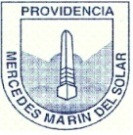 ProvidenciaDelia MaulénWorksheet 1 “ready for school”Activity 1: Read, draw and colorActivity 2: match the pictures and the words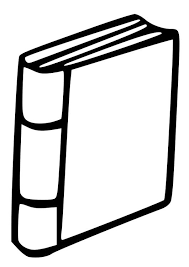 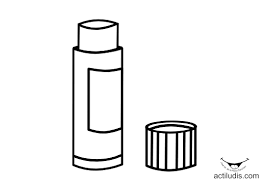 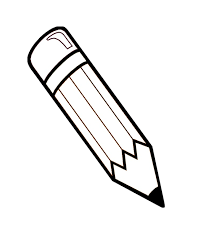 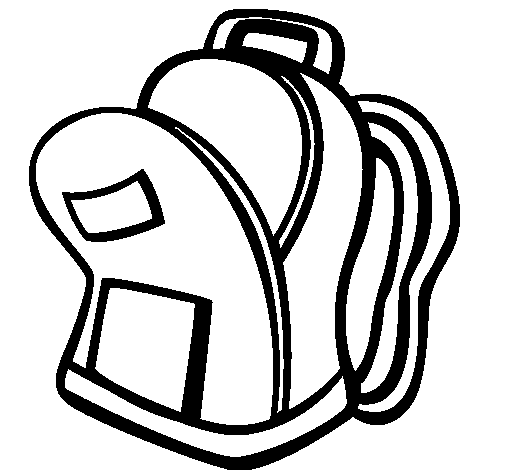 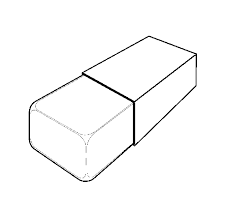 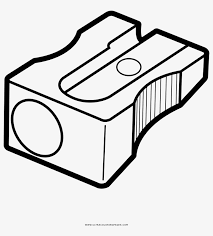 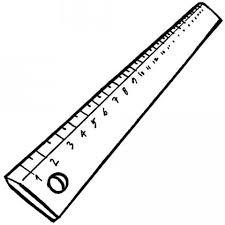 Activity 3: find the words of the school supplies in the wordsearch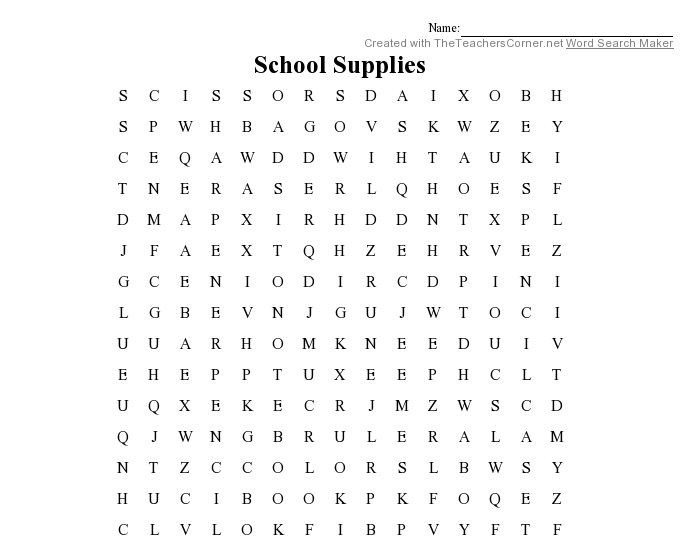 Activity 4: complete the words under the school suppliesThe book is Green The crayon is yellowThe pencil is redThe glue is purpleThe ruler is blueThe rubber is pinkThe eraser is pinkThe school bag is Green and brownThe sharpener is orangeThe pen is black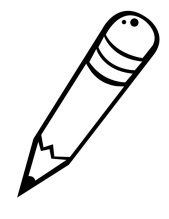 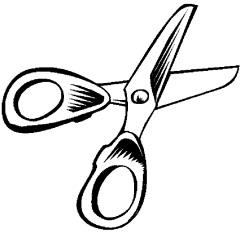 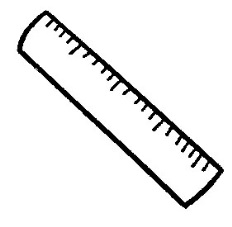 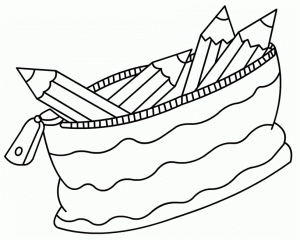 _ _ _ _ _ __ _ _ _ _ _ _ __ _ _ _ __ _ _ _ _ __ _ _ _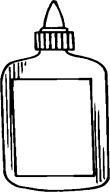 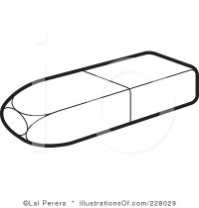 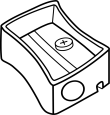 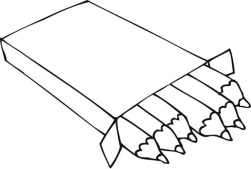 _ _ _ __ _ _ _ _ __ _ _ _ _ _ _ _ __ _ _ _ _ _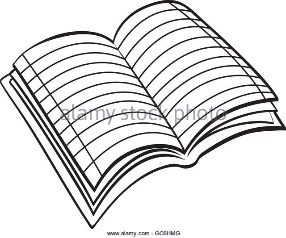 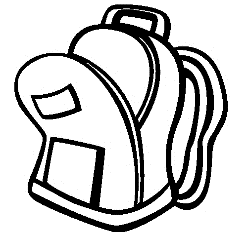 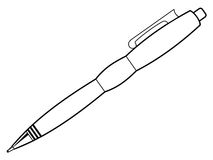 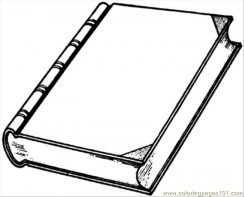 _ _ _ _ _ _ _ __ _ __ _ __ _ _ _